ΠΑΝΕΠΙΣΤΗΜΙΟ  ΠΕΛΟΠΟΝΝΗΣΟΥ
ΣΧΟΛΗ ΚΑΛΩΝ ΤΕΧΝΩΝ
ΤΜΗΜΑ ΘΕΑΤΡΙΚΩΝ ΣΠΟΥΔΩΝ
Βασιλέως Κωνσταντίνου 21 & Τερζάκη, 211 00, ΝΑΥΠΛΙΟ
Τηλ. 27520 96127, 129, 
Fax. 27520 96128, 
Ιστοσελίδα: http://ts.uop.gr/ 
	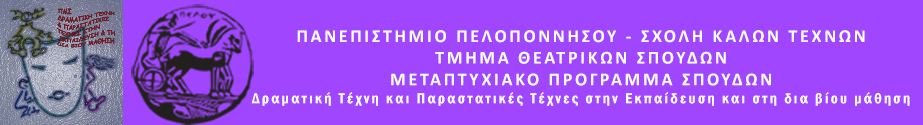 ΔΕΛΤΙΟ ΤΥΠΟΥΠρόγραμμα Καλλιέργειας Δεξιοτήτων Ζωής στo Κατάστημα Κράτησης ΝαυπλίουΣτο πλαίσιο του Μεταπτυχιακού Προγράμματος «Δραματική Τέχνη και Παραστατικές Τέχνες στην Εκπαίδευση και στη δια Βίου Μάθηση» του Τμήματος Θεατρικών Σπουδών της Σχολής Καλών Τεχνών του Πανεπιστημίου Πελοποννήσου, θα υλοποιηθεί σε κλειστή ομάδα εγκλείστων πρόγραμμα καλλιέργειας δεξιοτήτων ζωής στο Κατάστημα Κράτησης Ναυπλίου, την  Παρασκευή 11  Ιανουαρίου 2019 με τίτλο: «Ας φυτέψουμε... μια ελπίδα»Το πρόγραμμα περιλαμβάνει  τεχνικές Δραματικής Τέχνης στην Εκπαίδευση, οργανωμένες σε ομαδικές δραστηριότητες. Βασικοί στόχοι είναι να δοθεί στους εγκλείστους η δυνατότητα χαλάρωσης και αποφόρτισης, αλλά ταυτόχρονα ενδυνάμωσης της αυτοεικόνας τους, καλλιέργειας του ομαδικού πνεύματος, αλλά και της αισιόδοξης στάσης για τη ζωή. Οι συμμετέχοντες θα ταξιδέψουν νοερά σε διαφορετικούς «τόπους», θα ελευθερώσουν τη φαντασία τους, θα αναπτύξουν τη δημιουργικότητά τους, θα συνεργαστούν ‘ώστε τέλος να φυτέψουν ο καθένας... την ελπίδα του που θα αρχίσει πια να μεγαλώνει. Ομάδα κλειστή. Χρονική διάρκεια προγράμματος 90΄Εμψυχώνουν οι μεταπτυχιακές φοιτήτριες:Γιώτα Βγενοπούλου (Εκπαιδευτικός  - Πρωτοβάθμια Εκπαίδευση)
Χριστίνα Μελέτη (Εκπαιδευτικός Ειδικής Αγωγής  - Πρωτοβάθμια Εκπαίδευση)Με την εποπτεία της Ομότιμης Καθηγήτριας, «Άλκηστις» Κοντογιάννη